ЧУ ПОО «КРАСНОДАРСКИЙ ТЕХНИКУМ УПРАВЛЕНИЯ,                                       ИНФОРМАТИЗАЦИИ И СЕРВИСА» - КТУИС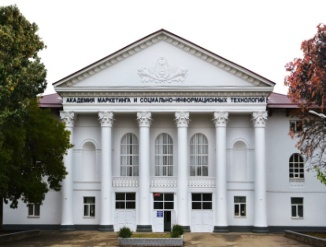 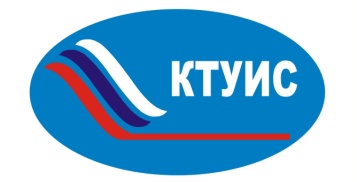 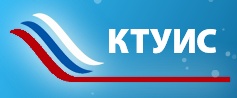 Лицензия от 08.09.2021г.  регистрационный номер № 10105Свидетельство о государственной аккредитациисерия 23А01 №0001560  рег. №03777  от 26.01.2018г.Проводит набор студентов для подготовки  по следующим специальностям: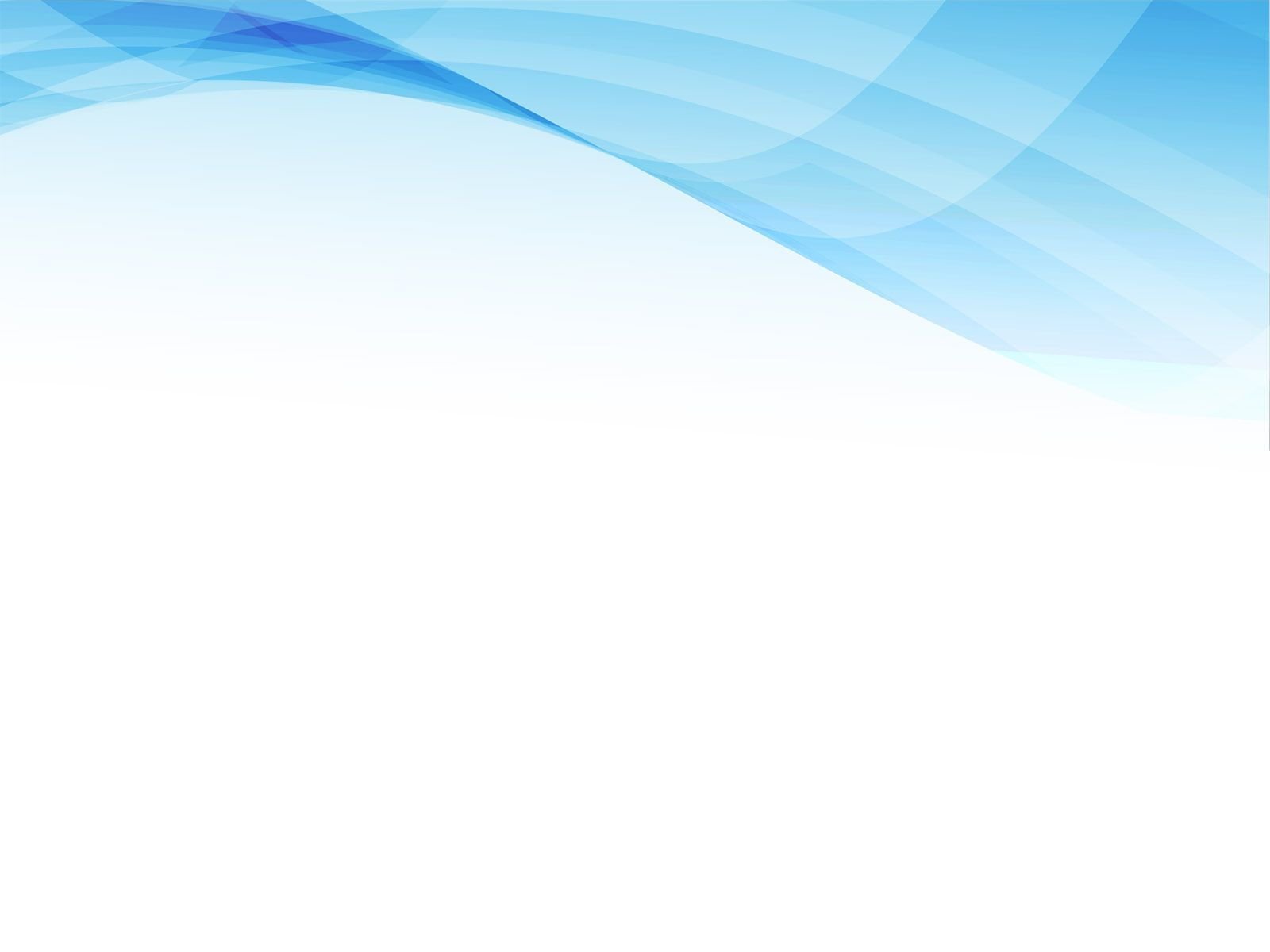 Ведётся приём на бюджетной основе:ПРЕИМУЩЕСТВА ОБУЧЕНИЯ В КТУИСПРИЁМ ДОКУМЕНТОВ ОСУЩЕСТВЛЯЕТСЯ С 1 ИЮНЯ 2022г.Режим работы приёмной комиссии: с 9:00 до 16:00 (с понедельника по пятницу).ДЕНЬ ОТКРЫТЫХ ДВЕРЕЙ: ПОСЛЕДНЯЯ СУББОТА МЕСЯЦАНАИМЕНОВАНИЕ СПЕЦИАЛЬНОСТИБАЗОВАЯ ПОДГОТОВКАБАЗОВАЯ ПОДГОТОВКАБАЗОВАЯ ПОДГОТОВКАНАИМЕНОВАНИЕ СПЕЦИАЛЬНОСТИКВАЛИФИКАЦИЯ9 кл.11 кл.Банковское дело  Специалист банковского дела2г. 10м.-Финансы Финансист2г. 10м.-Экономика и бухгалтерский учет (по отраслям)Бухгалтер2г. 10м.-Туризм  Специалист по туризму2г. 10м.-Гостиничное делоСпециалист по гостеприимству3г. 10м.-Информационные системы и программирование       Специалист по информационным системам3г.10м.-Информационные системы и программирование       Разработчик веб и мультимедийных приложений3г.10м.2г.10м.Дизайн (по отраслям)  Дизайнер3г.10м.-НАИМЕНОВАНИЕ СПЕЦИАЛЬНОСТИБАЗОВАЯ ПОДГОТОВКАБАЗОВАЯ ПОДГОТОВКАБАЗОВАЯ ПОДГОТОВКАНАИМЕНОВАНИЕ СПЕЦИАЛЬНОСТИКВАЛИФИКАЦИЯ9 кл.Количество местТуризм  Специалист по туризму2г. 10м.25Информационные системы и программирование       Специалист по информационным системам3г. 10м.25Информационные системы и программирование       Разработчик веб и мультимедийных приложений3г. 10м.25Юношам предоставляется отсрочка от армии на период обучения;Работает отделение дополнительного образования;В период обучения студенты проходят производственную (профессиональную) практику на перспективных предприятиях и организациях г. Краснодара и Краснодарского края; Выпускники техникума могут продолжить обучение по сокращённой программе в Академии маркетинга и социально-информационных технологий (ИМСИТ); Возможность продолжения обучения в магистратуре. 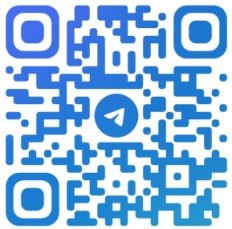 t.me/spo_ktyisЮношам предоставляется отсрочка от армии на период обучения;Работает отделение дополнительного образования;В период обучения студенты проходят производственную (профессиональную) практику на перспективных предприятиях и организациях г. Краснодара и Краснодарского края; Выпускники техникума могут продолжить обучение по сокращённой программе в Академии маркетинга и социально-информационных технологий (ИМСИТ); Возможность продолжения обучения в магистратуре. 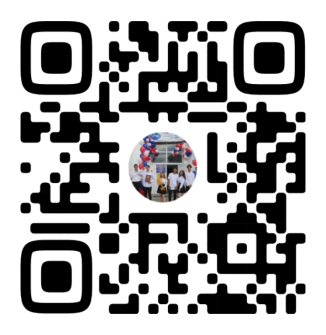 vk.com/spo_ktyisг. Краснодар, ул. Евдокии Бершанской, 19АПроезд трамваями № 5, 9 до ост. «Школа №57» Автобус  151аТелефон приемной комиссии: 8 (918) 456-65-12Телефон: 8 (861) 237-17-32Эл.почта: pk_ktyis@mail.ruСайт: www.ktyis.ru